ДЕПАРТАМЕНТ ОБРАЗОВАНИЯ И МОЛОДЁЖНОЙ ПОЛИТИКИХАНТЫ-МАНСИЙСКОГО АВТОНОМНОГО ОКРУГА – ЮГРЫ_______________________________Бюджетное учреждение высшего образованияХАНТЫ-МАНСИЙСКОГО АВТОНОМНОГО ОКРУГА – ЮГРЫ«СУРГУТСКИЙ ГОСУДАРСТВЕННЫЙ УНИВЕРСИТЕТ»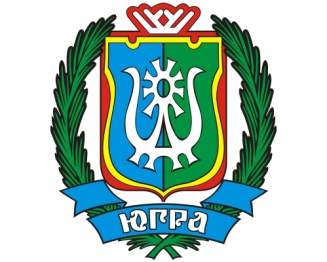 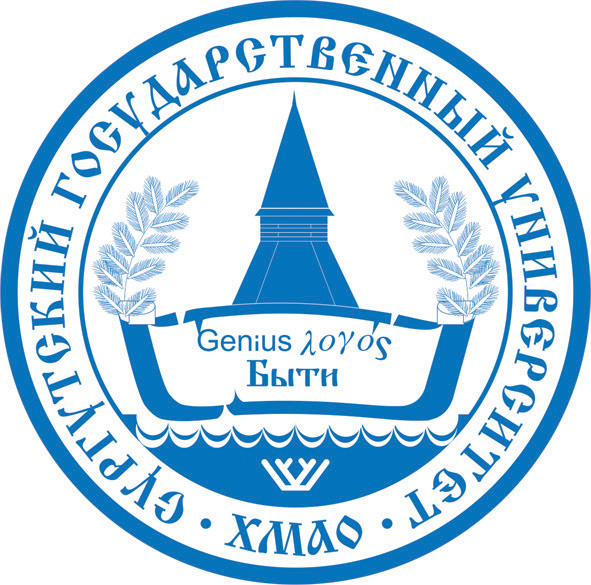 Безопасный Север – чистая АрктикаПлан мероприятийII Всероссийской научно-практической конференции(проект)23-24 октября 2019 г.23 октября24 октябряКоординаторы конференции:Кузнецова Юлия Вадимовна, заместитель председателя оргкомитета, тел.: (3462)76-30-78, внутр. 2517, сот. 8 922 400 12 70, e-mail: kuznecova_yv@surgu.ru. Соколова Александра Александровна, ответственный координатор, тел.: (3462)76-30-78, внутр. 2517, сот. 8 922 425 19 53, e-mail: aa-sokolova-ietn@mail.ru.9.30-10.00Регистрация участников пленарного заседания, пр-т Ленина, 1,3-й этаж10.00-12.45Открытие конференции и пленарное заседание12.45-13.00Церемония открытия фотовыставки «Безопасный труд»13.00-14.00Обед13.30-14.00Регистрация участников секционных заседаний, пр-т Ленина, 1,3-й этаж14.00-17.00Секция 1. «Актуальные вопросы комплексной безопасности Севера России и Арктики»14.00-17.00Секция 2. «Биоразнообразие российского Севера»14.00-17.00Секция 3. «Экологическая безопасность среды обитания и здоровье человека в условиях территорий северных широт»14.00-17.00Секция 4. «Минерально-сырьевые ресурсы Российского Севера и Арктики: безопасные технологии добычи и переработки»9.30-10.00Регистрация участников, пр-т Ленина, 110.00-12.30Круглый стол «Современное экологическое образование», посвященный 20-летию кафедры экологии в Сургутском государственном университете.10.00-12.30Круглый стол «Значение периодической таблицы элементов Д.И. Менделеева для науки и практики», посвященный Международному году 150-летия Периодической системы химических элементов Д. И. Менделеева.12.30-13.30Обед12.30-13.30Регистрация участников питч - сессии, пр-т Ленина, 113.30-16.30Питч - сессия16.30-17.00Подведение итогов17.00-17.30Церемония награждения и закрытие конференции